11eg Gynhadledd Dysgu ac Addysgu11th Annual Learning and Teaching Conference4-6 Gorffennaf 2023 | 4-6 July 2023Generative AI - Where are we now?Mary JacobUned Datblygu Dysgu ac Addysgu | Information ServicesThis session will be led by the university's Generative AI Working Group, giving staff an update on how this transformative technology has developed since the explosive debut of ChatGPT on 31st November 2022. Led by Mary Jacob, LTEU, the working group first met on 6th February 2022 and has created guidance for staff on our website.    Since that time, tech companies have pushed new tools and universities have scrambled to respond. Generative AI is developing rapidly and had impacted our learning and teaching in unanticipated ways.     Opportunities and risks as well as tips and guidance for staff will be included in the session.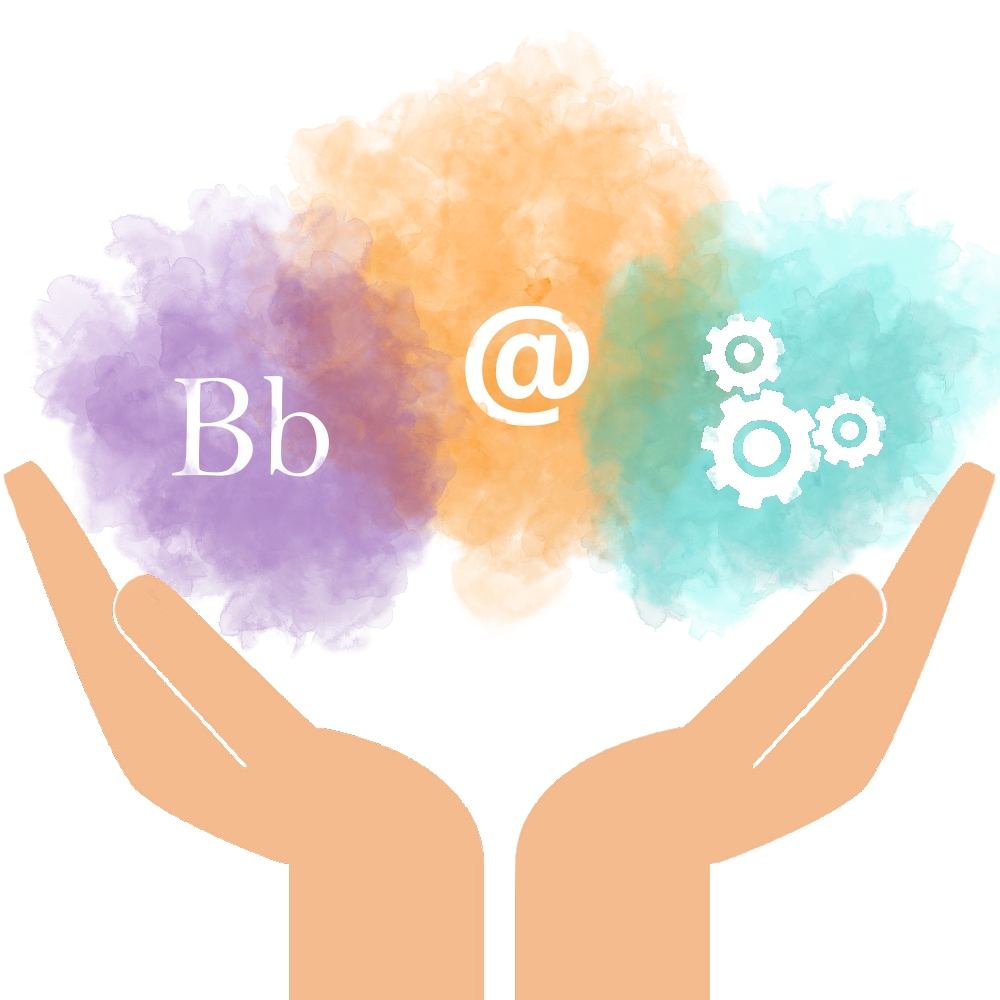 